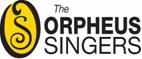 ANNUAL GENERAL MEETING OF THE ORPHEUS SINGERSTO BE HELD AT HADLEIGH METHODIST CHURCH - TUESDAY 5 JULY, 2022 AT 7.30 PMAGENDAChairman’s WelcomeApologies for absenceMinutes of Annual General Meeting held 2 Nov 2021Matters arisingTreasurer’s ReportTrustees’ ReportConcert Manager’s ReportMusical Director’s ReportChairman’s ReportCommittee Nominations Chair				-	Daisy Humphreys    Vice Chair			-	Pat Allen		Treasurer			-	Kathie Curtis	Secretary			-	Chris Welbourn	Membership Secretary	-	Linda MartinConcert Manager		-	Marion OrchardPublicity Officers		-	Tanya Sanderson and 					Linda Taylor Section Head (Sop)	-	Margaret GabeSection Head (Mezzo)	-	Marilyn WacgoneSection Head (Alto)	-	Moira Al-Shaar				 Ex-Officio Member (no voting power)  Musical Director - David Clark